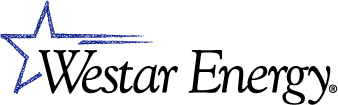 FORMULA RATE UPDATESPursuant to Docket ER08-396, the Transmission Formula Rate and Protocols filed with the Commission on September 26, 2008 became effective October 1, 2008.  Under the protocols, Westar is required to post the results of projected ATRR calculation by October 15 of each year. PROTOCOLS:Current protocols - effective beginning October 1, 2008Westar Formula Rate Protocols 2016 RATE YEARJune 15, 2015 Posting – True-Up Update2014 Actual Information for first portion of the Westar Transmission Formula Rate for Rate Year 2016TransmissionFormulaRate(TFR)20150615 True-up Update (2016 Rate Year) posted 20150612Formula Rate Customer Meeting Materials: The Customer meeting related to the June 15, 2015 Update will be held at the Westar Professional Development Center located at 801 NE Hwy 24 in Topeka at 10 am, on Tuesday June 23, 2015.Presentations will be posted closer to the date of the Customer Meeting.Accounting Manual: Manual (user id & password access only)User id:  AFSReaderPassword:  AFSReader#1Accounting Manual 2014Accounting change documents can be found on the OASIS under 2016 Rates, Accounting Manual Changes.Please contact Donna Lehman if you have any questions or need more information. Data Request Submissions: Please submit all Data Requests related to Formula Rate updates to: Donna LehmanRegulatory AffairsWestar Energy, Inc.818 S. Kansas Avenue. Phone:	785-575-1895Fax:	785-575-6427 Email: Donna.Lehman@WestarEnergy.comwith cc to:  Gelene.Tiller@WestarEnergy.com